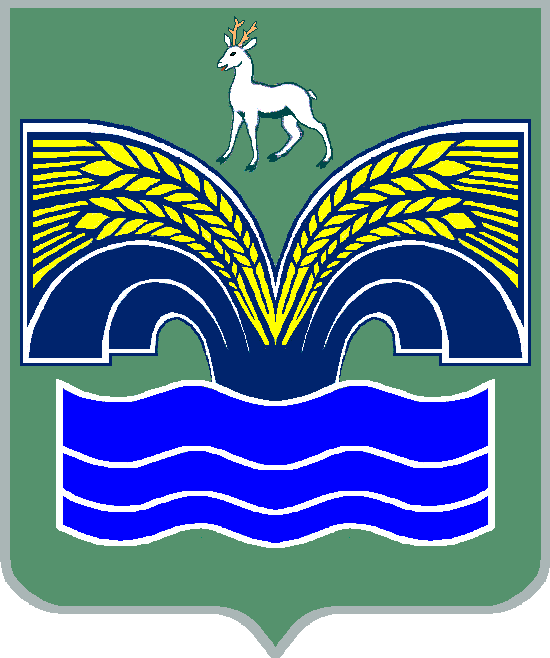 Администрация сельского поселения Старая Бинарадкамуниципального района Красноярский  Самарской областиПОСТАНОВЛЕНИЕот  25 декабря 2023 г. № 155О представлении гражданами, претендующими на замещениедолжностей муниципальной службы администрации сельского поселения Старая Бинарадка муниципального района Красноярский, и муниципальными служащими администрации сельского поселения Старая Бинарадка муниципального района Красноярский, сведений о доходах, об имуществе и обязательствах имущественного характера            В соответствии со статьей 8 Федерального закона от 25.12.2008       №273-ФЗ «О противодействии коррупции», статьями 12 и 15 Федерального закона  от 02.03.2007 № 25-ФЗ «О муниципальной службе в Российской Федерации», Указом Президента Российской Федерации от 18.05.2009 № 559 (с изменениями от 15.01.2020 № 13) «О представлении гражданами, претендующими на замещение должностей федеральной государственной службы, и федеральными государственными служащими сведений о доходах, об имуществе и обязательствах имущественного характера»,  Администрация сельского поселения Старая Бинарадка муниципального района Красноярский Самарской области ПОСТАНОВЛЯЕТ:1. Утвердить Положение о представлении гражданами, претендующими на замещение должностей муниципальной службы администрации сельского поселения Старая Бинарадка муниципального района Красноярский, и муниципальными служащими администрации сельского поселения Старая Бинарадка муниципального района Красноярский сведений о доходах, об имуществе и  обязательствах имущественного характера.2. Постановление администрации сельского поселения Старая Бинарадка муниципального района Красноярский Самарской области от 28.02.2011 № 4 «О представлении гражданами, претендующими на замещение должностей муниципальной службы администрации сельского поселения Старая Бинарадка муниципального района Красноярский, и муниципальными служащими администрации сельского поселения Старая Бинарадка муниципального района Красноярский, сведений о доходах, об имуществе и обязательствах имущественного характера» считать утратившим силу.3.Опубликовать настоящее постановление в газете «Красноярский вестник» и разместить на официальном сайте Администрации муниципального района Красноярский Самарской области в разделе Поселения / сельское поселение Старая Бинарадка /.4. Настоящее постановление вступает в действие со дня его официального опубликования. 5. Контроль за выполнением настоящего постановления оставляю за собой. Глава поселения                                                             О.Ю. Худяков                                                                                     УТВЕРЖДЕНО                                                                       постановлением администрации                                                                      сельского поселения Старая Бинарадка                                                                   муниципального района Красноярский                                                                            от 25.12.2023г.  № 155ПОЛОЖЕНИЕо представлении гражданами, претендующими на замещение должностей муниципальной службы администрации сельского поселения Старая Бинарадка  муниципального района Красноярский, и муниципальными служащими администрации сельского поселения Старая Бинарадка  муниципального района Красноярский сведений о доходах, об имуществе и обязательствах имущественного характераОбщие положения1. Настоящее Положение определяет порядок представления гражданами, претендующими на замещение должностей муниципальной службы администрации сельского поселения Старая Бинарадка  муниципального района Красноярский (далее - граждане), и муниципальными служащими администрации сельского поселения Старая Бинарадка муниципального района Красноярский сведений о полученных ими доходах и принадлежащем им на праве собственности имуществе, являющихся объектами налогообложения, об обязательствах имущественного характера (далее - сведения о доходах, об имуществе и обязательствах имущественного характера), сведений о доходах, об имуществе и обязательствах имущественного характера супруги (супруга) и несовершеннолетних детей, а также порядок организации проверки этих сведений.2. Обязанность представлять сведения о доходах, об имуществе и обязательствах имущественного характера в соответствии с федеральными законами возлагается на гражданина, претендующего на замещение должности муниципальной службы, и на муниципального служащего администрации сельского поселения Старая Бинарадка муниципального района Красноярский (далее – муниципальный служащий), замещающего должность муниципальной службы администрации сельского поселения Старая Бинарадка муниципального района Красноярский (далее – муниципальная служба), согласно перечня должностей.3. Сведения о доходах, об имуществе и обязательствах имущественного характера, представляемые в соответствии с настоящим Положением гражданином или муниципальным служащим, являются сведениями конфиденциального характера, если федеральным законом они не отнесены к сведениям, составляющим государственную тайну.4. Не допускается использование представленных муниципальным служащим сведений о доходах, об имуществе и обязательствах имущественного характера для установления или определения платежеспособности муниципального служащего или платежеспособности его супруги (супруга) и несовершеннолетних детей, для сбора в прямой или косвенной форме пожертвований (взносов) в фонды общественных или религиозных объединений, иных организаций, а также в пользу физических лиц.5. Лица, виновные в разглашении сведений о доходах, об имуществе и обязательствах имущественного характера гражданина или муниципального служащего, супруги (супруга) и несовершеннолетних детей или в использовании этих сведений в целях, не предусмотренных федеральными законами, несут ответственность в соответствии с Федеральным законом от 02.03.2007 № 25-ФЗ «О муниципальной службе в Российской Федерации» и другими федеральными законами.Порядок представления гражданами, претендующими на замещение должностей муниципальной службы администрации сельского поселения Старая Бинарадка муниципального района Красноярский, и муниципальными служащими администрации сельского поселения Старая Бинарадка муниципального района Красноярский сведений о доходах, об имуществе и обязательствах имущественного характера,  а также сведений о доходах, об имуществе и обязательствах имущественного характера супруги (супруга) и несовершеннолетних детей6. Гражданин при поступлении на муниципальную службу представляет сведения о своих доходах, полученных от всех источников (включая доходы по прежнему месту работы или месту замещения выборной должности, пенсии, пособия, иные выплаты) за календарный год, предшествующий году подачи документов для замещения должности муниципальной службы, а также сведения об имуществе, принадлежащем ему на праве собственности, и о своих обязательствах имущественного характера по состоянию на первое число месяца, предшествующего месяцу подачи документов для замещения должности муниципальной службы.Сведения, предоставляются в виде справки о доходах, об имуществе и обязательствах имущественного характера гражданина, претендующего на замещение должности муниципальной службы администрации сельского поселения Старая Бинарадка  муниципального района Красноярский. Сведения о доходах, об имуществе и обязательствах имущественного характера представляются по утвержденной Президентом Российской Федерации форме справки, заполненной с использованием специального программного обеспечения «Справки БК», размещенного на официальном сайте Президента Российской Федерации, ссылка на который также размещается на официальном сайте федеральной государственной информационной системы в области государственной службы в информационно-телекоммуникационной сети «Интернет»7. Гражданин при поступлении на муниципальную службу и назначении его на должность муниципальной службы, предусмотренную Перечнем, наряду со сведениями, указанными в пункте 6 настоящего Положения, представляет сведения о доходах супруги (супруга) и несовершеннолетних детей, полученных от всех источников (включая заработную плату, пенсии, пособия, иные выплаты) за календарный год, предшествующий году подачи гражданином документов для замещения должности муниципальной службы, а также сведения об имуществе, принадлежащем им на праве собственности, и об их обязательствах имущественного характера по состоянию на первое число месяца, предшествующего месяцу подачи гражданином документов для замещения должности муниципальной службы.Сведения, предоставляются в виде справки о доходах, об имуществе и обязательствах имущественного характера супруги (супруга) и несовершеннолетних детей гражданина, претендующего на замещение должности муниципальной службы. Сведения о доходах, об имуществе и обязательствах имущественного характера представляются по утвержденной Президентом Российской Федерации форме справки, заполненной с использованием специального программного обеспечения «Справки БК», размещенного на официальном сайте Президента Российской Федерации, ссылка на который также размещается на официальном сайте федеральной государственной информационной системы в области государственной службы в информационно-телекоммуникационной сети «Интернет».8. Муниципальный служащий ежегодно не позднее 30 апреля года, следующего за отчетным, представляет сведения о своих доходах, полученных за отчетный период (с 1 января по 31 декабря) от всех источников (включая денежное содержание, пенсии, пособия, иные выплаты), а также сведения об имуществе, принадлежащем ему на праве собственности, и о своих обязательствах имущественного характера по состоянию на конец отчетного периода.Сведения, указанные в абзаце первом настоящего пункта, предоставляются в виде справки о доходах, об имуществе и обязательствах имущественного характера муниципального служащего. Сведения о доходах, об имуществе и обязательствах имущественного характера представляются по утвержденной Президентом Российской Федерации форме справки, заполненной с использованием специального программного обеспечения «Справки БК», размещенного на официальном сайте Президента Российской Федерации, ссылка на который также размещается на официальном сайте федеральной государственной информационной системы в области государственной службы в информационно-телекоммуникационной сети «Интернет».Муниципальный служащий, замещающий должность муниципальной службы,  наряду со сведениями, указанными в пункте 8 настоящего Положения, ежегодно не позднее 30 апреля года, следующего за отчетным, представляет сведения о доходах супруги (супруга) и несовершеннолетних детей, полученных за отчетный период (с 1 января по 31 декабря) от всех источников (включая заработную плату, пенсии, пособия, иные выплаты), а также сведения об имуществе, принадлежащем им на праве собственности, и об их обязательствах имущественного характера по состоянию на конец отчетного периода.Сведения, предоставляются в виде справки о доходах, об имуществе и обязательствах имущественного характера супруги (супруга) и несовершеннолетних детей муниципального служащего администрации сельского поселения Старая Бинарадка муниципального района Красноярский.Сведения о доходах, об имуществе и обязательствах имущественного характера представляются по утвержденной Президентом Российской Федерации форме справки, заполненной с использованием специального программного обеспечения «Справки БК», размещенного на официальном сайте Президента Российской Федерации, ссылка на который также размещается на официальном сайте федеральной государственной информационной системы в области государственной службы в информационно-телекоммуникационной сети «Интернет»9. Гражданин и муниципальный служащий представляют сведения о доходах, об имуществе и обязательствах имущественного характера представителю нанимателя (работодателя) муниципальных служащих. Сведения представляются в администрацию сельского поселения Старая Бинарадка муниципального района Красноярский специалисту уполномоченному на работу по вопросам кадров  в порядке, устанавливаемом настоящим Положением.Сведения о доходах, об имуществе и обязательствах имущественного характера, представляемые гражданами, претендующими на замещение должностей муниципальной службы, назначение на которые и освобождение от которых осуществляются Главой сельского поселения Старая Бинарадка муниципального района Красноярский (далее – Глава поселения), а также представляемые муниципальными служащими, замещающими указанные должности муниципальной службы, хранятся в администрации сельского поселения Старая Бинарадка муниципального района Красноярский у специалиста по вопросам кадров.10. В случае если гражданин или муниципальный служащий обнаружили, что в представленных им сведениях о доходах, об имуществе и обязательствах имущественного характера не отражены или не полностью отражены какие-либо сведения либо имеются ошибки, он вправе согласно федеральному законодательству представить уточненные сведения в порядке, установленном настоящим Положением.11. В случае непредставления по объективным причинам муниципальным служащим сведений о доходах, об имуществе и обязательствах имущественного характера супруги (супруга) и несовершеннолетних детей данный факт подлежит рассмотрению комиссией по соблюдению требований к служебному поведению муниципальных служащих и урегулированию конфликта интересов.12. Сведения о доходах, об имуществе и обязательствах имущественного характера, представленные в соответствии с настоящим Положением гражданином или кандидатом на должность, предусмотренную перечнем, а также представляемые муниципальным служащим ежегодно, и информация о результатах проверки достоверности и полноты этих сведений приобщаются к личному делу муниципального служащего. Указанные сведения также могут храниться в электронном виде.В случае если гражданин или кандидат на должность, предусмотренную перечнем, представившие специалисту администрации сельского поселения Старая Бинарадка муниципального района Красноярский Самарской области, отвечающему за ведение кадровых дел, справки о своих доходах, об имуществе и обязательствах имущественного характера, а также справки о доходах, об имуществе и обязательствах имущественного характера своих супруги (супруга) и несовершеннолетних детей, не были назначены на должность муниципальной службы, такие справки возвращаются указанным лицам по их письменному заявлению вместе с другими документами.13. В случае непредставления или представления заведомо ложных сведений о доходах, об имуществе и обязательствах имущественного характера гражданин не может быть назначен на должность муниципальной службы, а муниципальный служащий освобождается от должности муниципальной службы или подвергается иным видам дисциплинарной ответственности в соответствии с законодательством Российской Федерации.Организация проверки сведений о доходах, об имуществе и обязательствах имущественного характера, предоставленных гражданами и муниципальными служащими администрации сельского поселения Старая Бинарадка муниципального района Красноярский14. Проверка достоверности и полноты сведений о доходах, об имуществе и обязательствах имущественного характера, представленных гражданином или муниципальным служащим, проводится в соответствии с законодательством Российской Федерации. Сведения о доходах, об имуществе и обязательствах имущественного характера муниципального служащего, его супруги (супруга) и несовершеннолетних детей размещаются на официальном сайте администрации муниципального района Красноярский Самарской области, раздел «Поселения», а в случае отсутствия этих сведений на официальном сайте - предоставляются общероссийским средствам массовой информации для опубликования по их запросам.15. Организация проверки достоверности и полноты сведений о доходах, об имуществе и обязательствах имущественного характера, представленных гражданином или муниципальным служащим, осуществляется по поручению Главы сельского поселения  Старая Бинарадка администрации муниципального района Красноярский.16. Проверка достоверности и полноты сведений о доходах, об имуществе и обязательствах имущественного характера муниципального служащего, замещающего должность муниципальной службы и сведений о доходах, об имуществе и обязательствах имущественного характера его супруги (супруга) и несовершеннолетних детей осуществляется в соответствии с Федеральным законом от 25.12.2008 № 273-ФЗ «О противодействии коррупции» и иными нормативными правовыми актами Российской Федерации.Администрация сельского поселения Старая Бинарадка муниципального района Красноярский Самарской области осуществляет проверку:самостоятельно;путем направления запроса в федеральные органы исполнительной власти, уполномоченные на осуществление оперативно-розыскной деятельности, об имеющихся у них данных о доходах, об имуществе и обязательствах имущественного характера лица, представившего такие сведения, его супруги (супруга) и несовершеннолетних детей.Проверку, предусмотренную абзацем третьим настоящего пункта, осуществляет специалист по вопросам кадров.Проверку, предусмотренную абзацем четвертым настоящего пункта, осуществляют соответствующие федеральные государственные органы.17. Специалист по вопросам кадров информирует гражданина или муниципального служащего, в отношении которого проводится проверка, о ее начале.18. Документы проверки достоверности и полноты сведений о доходах, об имуществе и обязательствах имущественного характера, представленных гражданином или муниципальным служащим, являются сведениями конфиденциального характера, если федеральным законом они не отнесены к сведениям, составляющим государственную тайну.Гражданин или муниципальный служащий, в отношении которого проводится проверка, вправе знакомиться с документами проверки и давать по ним письменные объяснения. Объяснения приобщаются к документам проверки.На период проведения проверки муниципальный служащий может быть отстранен от замещаемой должности муниципальной службы (от исполнения должностных обязанностей) на срок, не превышающий 60 дней со дня принятия решения о ее проведении. Указанный срок может быть продлен до 90 дней Главой поселения.На период отстранения муниципального служащего от замещаемой должности муниципальной службы (от исполнения должностных обязанностей) денежное содержание по замещаемой им должности сохраняется.19. По итогам проверки достоверности и полноты сведений о доходах, об имуществе и обязательствах имущественного характера, представленных гражданином или муниципальным служащим, специалист по вопросам кадров направляет  Главе поселения информацию о результатах проверки, в том числе о выявленных в ходе проверки фактах сокрытия или искажения гражданином или муниципальным служащим представленных сведений.20. Сведения о доходах, об имуществе и обязательствах имущественного характера, представленные в соответствии с настоящим Положением гражданином или муниципальным служащим, и документы проверки достоверности и полноты этих сведений, в том числе информация о результатах проверки, приобщаются к личному делу муниципального служащего.